Daily ReportName:	 Date:   	I may need some help with:  	Other comments:Friday Folder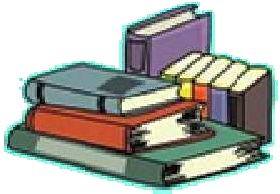 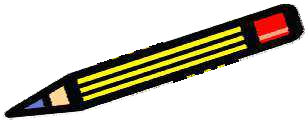 Date:Teacher comments:Parent comments:Date:Teacher comments:Parent comments:Date:Teacher comments:Parent comments:Date:Teacher comments:Parent comments:Behavior Report for 		 Date  	Great =	Fair =	Unacceptable = Teacher CommentParent CommentParent Signature   	Weekly Behavior ChartWeek of  	Name  	Date  	Homework:	Behavior:Spelling	 		 		Great (0-3 warnings) Reading	 		 		Good (4-6 warnings) Math	 		 	Fair (7-9 warnings) Science	 		 		Poor (10+ warnings)Social Studies	 	Comments:English	 	Other	 	Date:  	Did I…	A.M.	P.M.My color for today was:Positive Points:   	Homework:   	SIGN & RETURN   	Comments:Homework Check List	Week:   	Fill-in your assignments below. Check them off as they are completed.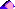 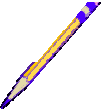 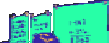 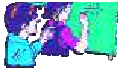 Positive BehaviorsName:	 	Date:	 	Totals for the Day:		 		 	 Student Comments:	 					Today is   	Day	Month	DateToday at School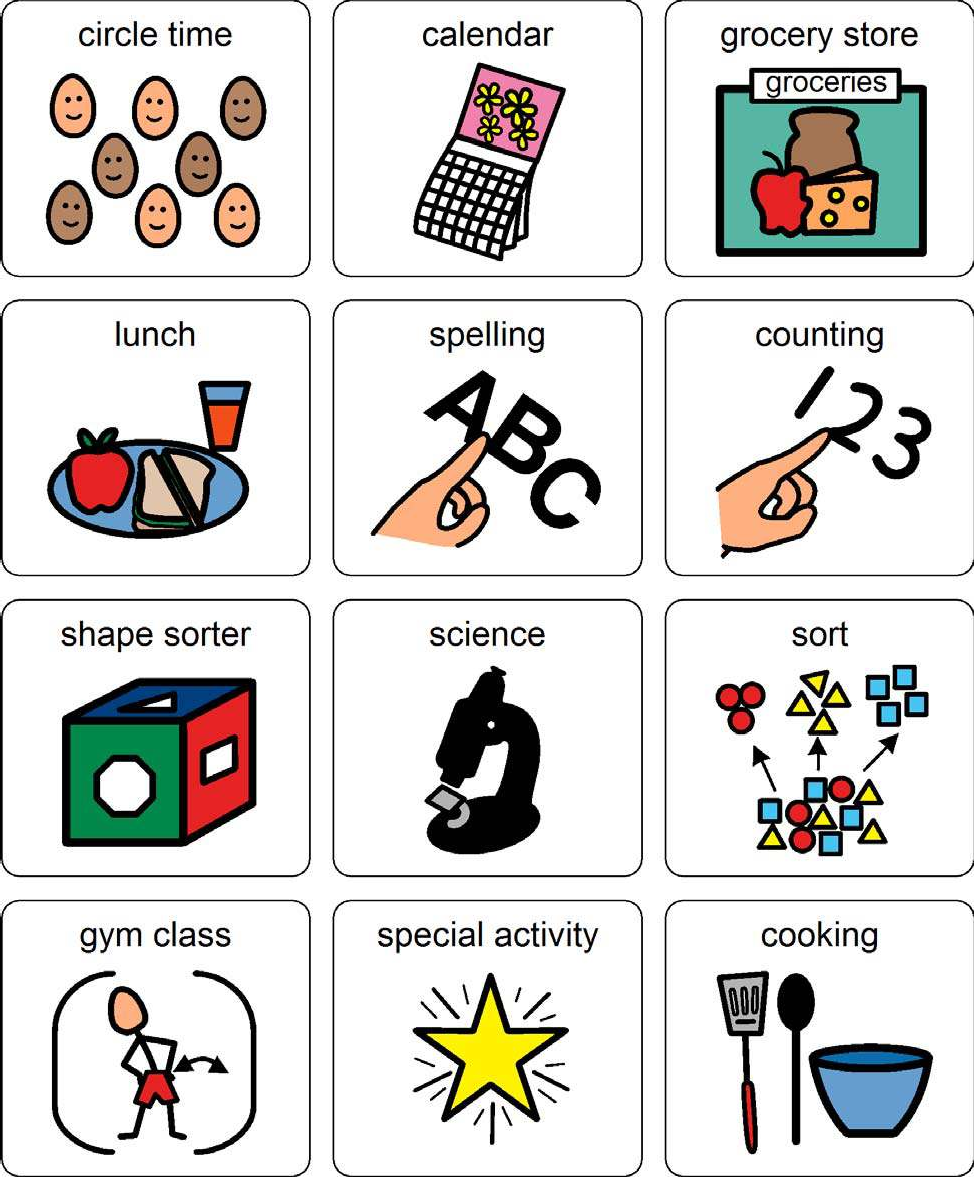 Travel CardStudent Name:  	Teacher Comments/Suggestions/Announcements:Times of DayFollowed DirectionsListened to DirectionsRaised Hand beforeTalkingDid not Argue withAdultsMorningAfternoonSpecialsSat Correctly in ChairFollowed Directions Listened with “5” While OthersSpokeParticipatedEarned BonusPointsParent InitialsMondayA.M.P.M.SpecialsTotal PointsComments:TuesdayA.M.P.M.SpecialsTotal PointsComments:WednesdayA.M.P.M.SpecialsTotal PointsComments:ThursdayA.M.P.M.SpecialsTotal PointsComments:FridayA.M.P.M.SpecialsTotal PointsComments:Points for WeekFollow DirectionsComplete My Work w/Good WorkHabitsUse My MannersRespect My FriendsHave Good Restroom BreaksHave Good Cafeteria BehaviorDo a Good Job in SpecialsGREENReason:YELLOWReason:REDReason:MathReading	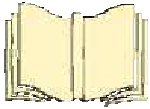 Mon.	 	Mon. 	Tues. 	 Wed. 	 Thurs. 	 Fri. 	Tues. 	 Wed. 	 Thurs. 	 Fri. 	ScienceWritingMon.	 	Mon. 	Tues. 	 Wed. 	 Thurs. 	 Fri. 	Tues. 	 Wed. 	 Thurs. 	 Fri. 	Social Studies 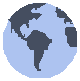 OtherMon.	 	Mon. 	Tues. 	 Wed. 	 Thurs. 	 Fri. 	Tues. 	 Wed. 	 Thurs. 	 Fri. 	Goal or Rule(List Below)A.M.P.M.A.M.P.M.A.M.P.M.A.M.P.M.A.M.P.M.SubjectAssignmentDueReadingCompleteMathCompleteSSRCompleteLanguageCompleteSocial StudiesCompleteScienceCompleteSpellingCompleteBehavior Marks:Behavior Marks:Teacher Messages:Parent Messages/Signature:Schedule:Color System:9:10-10:10Specials12:45-1:30LanguageGreen = GreatBlue = Call home10:15-11:00Reading1:35-1:55RecessYellow = WarningRed = Room 25/TO11:00-11:45Math2:00-2:45Social StudiesBrown = 5 min. off recessBlack = Principal11:45-12:05SSR2:50-3:35SciencePink = 10 min. off recess12:05-12:40Lunch3:35-3:45Pack up/DismissalOrange = Missed recessKey+	= Yes0 = NoNA = Not ApplicableDid studentfollow class rules?Did student participate inclass?Did studentcomplete assignments?Did studentturn in homework?Teacher’s initialsReadingScienceSocial StudiesStudy SkillsEnglishSpanishBonus PointsHas assignmentbook?Total+0